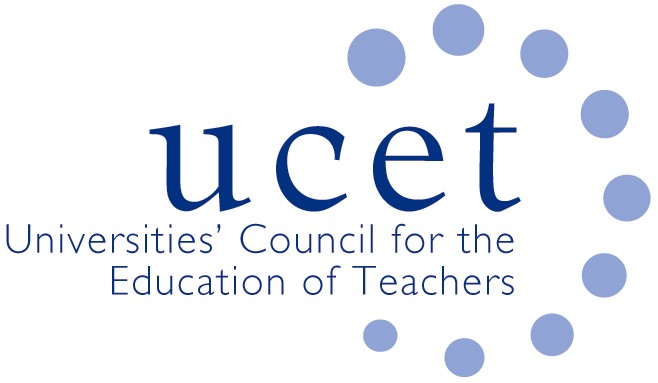 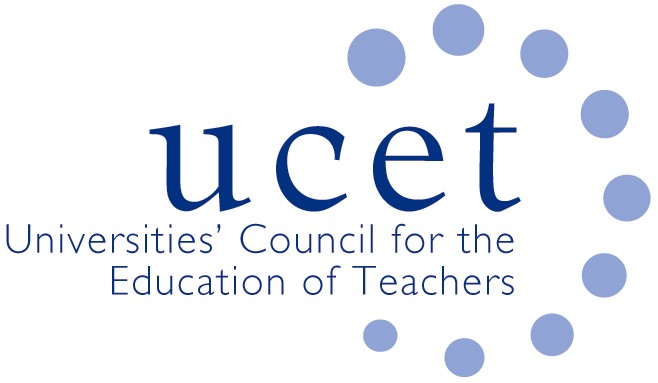 UCET Equalities sub-groupWednesday 10th February, 2021, 12-2pm online meetingMeeting NotesWelcome and introductionsVini Lander – Chair Catherine Lee – Vice Chair  Heather SmithStefanie SullivanAnjah ShahChandrika DevarakondaCarole ScottMichelle PearsonHelen BowhayPinky JainRuth ArgyleFay GlendenningLyndsay MuirFay BaldryChris ClaytonClaire Ball-SmithSarah BrownswordJackie MosesApologiesBrian RockLiz ChamberlainHazel BryanJames Noble-RogersAppointment of Chair and Vice ChairVini Landar - ChairCatherine Lee – Vice ChairOverview of background to the formation of the group and main aims and objectives (Vini Lander)Vini outlined the background and context for setting up the group a short paper was circulated previouslyKey aspects include –  identifying the many inequalities and to look at how we can do better and ‘call the sector to account’Pooling of intelligenceEstablishing policies and practices to initiate improvement to improve equality issuesCognizance of other groups Establish baseline data with respect to the areaMonitoring thisRaising awarenessCollaborating to raise awareness & share good practiceThere followed an open discussion on the group’s remitQuestions/discussion pointsCollecting data – is this the first step. Simple step could be just asking for numbersImportant to get data around career development especially for those with protected characteristics – would be good to get support/acknowledgement from DfEHow do we collect data? How do we get support especially from senior management?What data is collected by institutions? Should consider other data as well as quantitative data and data by groups/programme. Qualitative data will add to the richness What is the concept of BME, how do people identify with this and other labels?Is diversity always visible? Is it always acknowledged?Do we need to explore educator confidence – e.g. being a Black teacher in a white environment or a white teacher teaching anti-racismAnti-racism framework research and survey of UCET & NASBTT membership (Heather Smith)This is a successful research bid funded by Newcastle University & NEU.  Led by Heather Smith with Vini Lander & a survey will be distributed shortly, the support from colleagues would be really appreciated. It will consider practices on anti-racism in ITE – what is in the training at the moment?The intended outcome is to produce an anti-racism framework for ITE providers including how to teach anti-racism and became an anti-racist teacher.Looking at identifying best practice and to consider racial literacy.Next stepsCollect current research undertaken by the group – if members would send information to Jackie Moses at UCET (j.moses@ucetac.uk)Teacher educator experiences – what are they thinking about in terms of equalitiesCollect stories about lived experiencesDifferent groups will need different baselines – need to consider what is required for eachFirst step = to find out what data currently exists – what is missing and how do we get this data and then to work on developing an instrument to collect data.Frequency of meetings & date of next meeting4 times per year Next meeting May 12th 2021, 10am – 12noonThe next meeting will include discussion on devising data collection tools